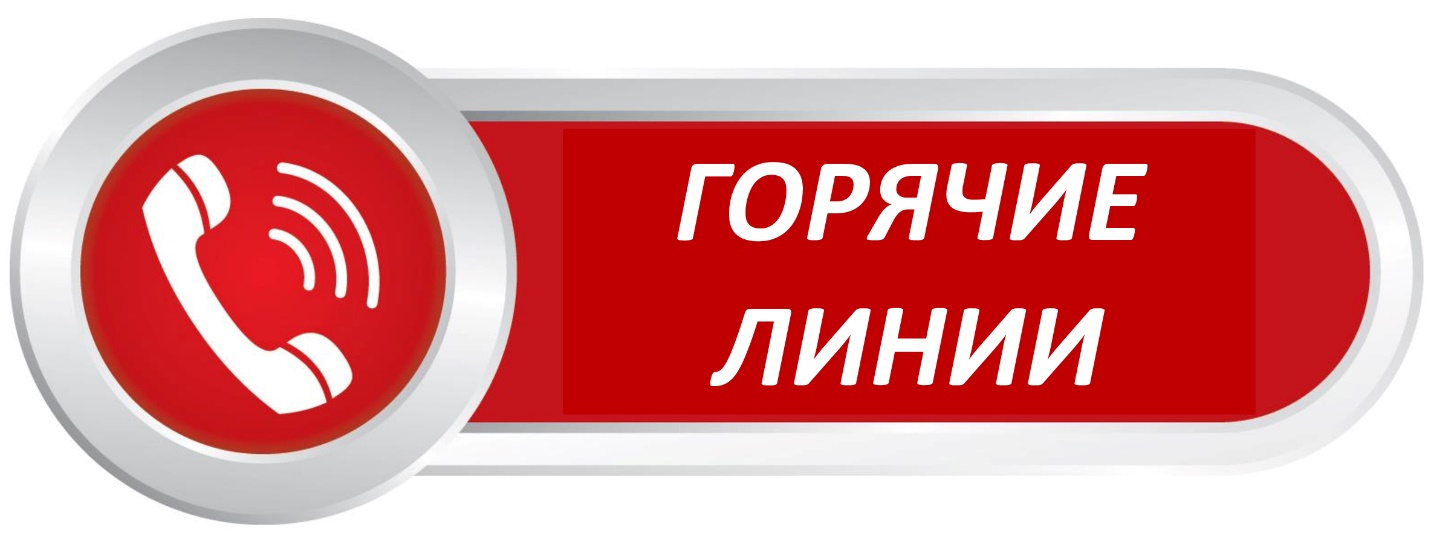 Телефон горячей линии по вопросам организации питания в Учреждении:Пашина Светлана АлександровнаЗаведующий МДОБУ "ДСКВ «Южный" г. Всеволожска+7 (906)248-248-6Чернова Ирина ГеннадьевнаЗаместитель заведующего МДОБУ "ДСКВ «Южный" г. Всеволожска+7(911)098-721-2	